Návrh zadání územních studií pro město Český Krumlov IIČást 1: Územní studie veřejných prostranství městské části Nové Dobrkovice a veřejné dopravní infrastrukturyČást 2: Územní studie veřejných prostranství městské části sídliště Plešivec a veřejné dopravní infrastrukturyObsah:Cíl a účel pořízení územních studií Vymezení území řešeného územními studiemiPožadavky na obsah řešení územních studií Požadavky na formu obsahu a uspořádání textových a grafických části územních studií Cíl a účel pořízení územních studiíCílem pořízení územních studií veřejných prostrantví (dále jen ÚSVP) je získání takových dokumentů, které městu budou sloužit jako základní materiál pro posuzování vlastních i soukromých investičních záměrů a dále pro urbanistickou rozvahu o městě jako celku. ÚSVP je podmínkou pro rozhodování o změnách v území a jde o podrobné prověření možných řešení veřejného prostranství a jeho dalších variant. Dále zhodnocení nově zpracovávaného ÚP ve vztahu k ÚSVP.Hlavním účelem územních studií je zlepšit kvalitu veřejných prostranství a zvýšit jejich atraktivitu pro obyvatele města.Územní studie vytvoří urbanistickou koncepci vymezené lokality s prostorovým uspořádáním jednotlivých funkčních zastavitelných i nezastavitelných ploch a řešením veřejné infrastruktury.  
Účelem územní studie je získání kvalifikovaného podkladu pro rozhodování v území a pro navazující revitalizační zásahy. Cílem je nalézt vyvážené řešení, které bude přijímáno obyvateli území, a které a bude sloužit jako podklad pro další projektové fáze, směřující k postupné realizaci návrhu dle finančních možností investora. Územní studie bude zpracována dle Metodického pokynu MMR ČR pro pořízení a zpracování územních studií veřejných prostranství (ÚSVP) ver. 3.11.2015 viz http://www.uur.cz/images/8stanoviska-a-metodiky/32-uzemni-studie-verejneho-prostranstvi-03112015.pdf  Územní studie bude sloužit jako územně plánovací podklad dle § 25 a § 30 zákona č. 183/2006 Sb., o územním plánování a stavebním řádu ve znění pozdějších předpisů (stavební zákon). Je podstatné zohlednění spolupůsobících širších vztahů, vnějšího kontextu, kterým jsou vizuální a provozně funkční návaznosti, např. průhledy do vzdálenějšího okolí nebo vzdálenější provozně funkční vazby.  ÚSVP městské části Nové DobrkoviceDefinice oblasti, jejích hranic, urbánní struktury, přirozeného centra, ploch rozvoje – zastavitelných a nezastavitelných ploch, skladby funkcí, regulativů území, pohybu pěších a dopravy, vytvoření přirozeného a plynulého (cyklo a pěší) napojení na sportovně rekreační centrum a centrum města.ÚSVP městské části sídliště PlešivecDefinice oblasti, jejích hranic, urbánní struktury, přirozeného centra, ploch rozvoje – zastavitelných a nezastavitelných ploch, skladby funkcí, regulativů území, pohybu pěších a dopravy, vytvoření přirozeného a plynulého (cyklo a pěší) napojení na centrum města.Vymezení území řešeného územními studiemiSprávní území města Český Krumlov, k.ú.Vyšný, k.ú. Český Krumlov, k.ú. Kladné-DobrkoviceÚSVP městské části Nové DobrkoviceŘešené území je na východě vymezeno křižovatkou silnic Chvalšinská (silnice I. třídy) a Fialková, na západě hranicí katastrálního území Kájov, na severu železniční tratí a grafitovým dolem, jeho jižní hranice dále kopíruje patu terénního masivu ohraničující zástavbu na jih od ulice Chvalšinská. 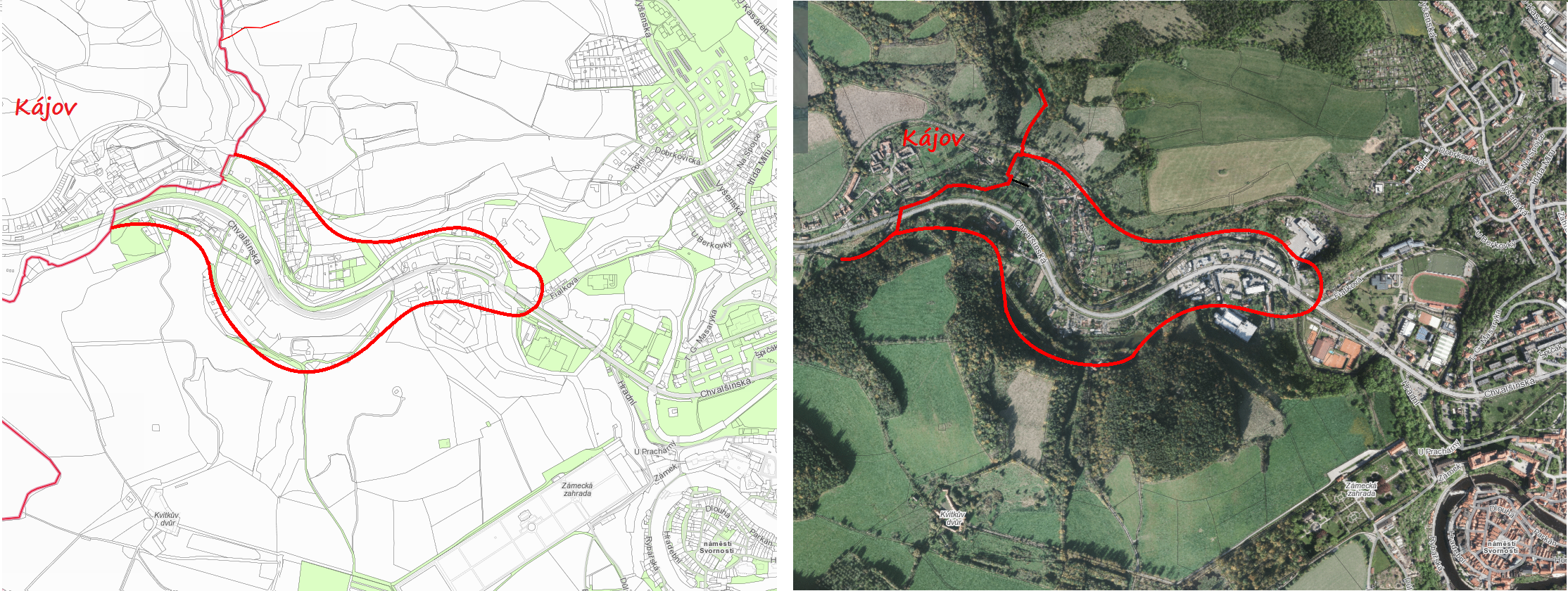 ÚSVP městské části sídliště PlešivecŘešené území je vymezeno na východní straně řekou Vltavou, z jihu ulicí 5. května (silnice II.třídy ve směru Větřní), jeho hranice dále prochází nezastavěným územím po hraně svahu na západ tak, že zahrnuje veškerou zástavbu sídliště včetně garáží a urbanizovaných ploch vymezených územním plánem. Na severu probíhá Krásným údolím a navazuje na Starý Plešivec a silniční most přes řeku Vltavu.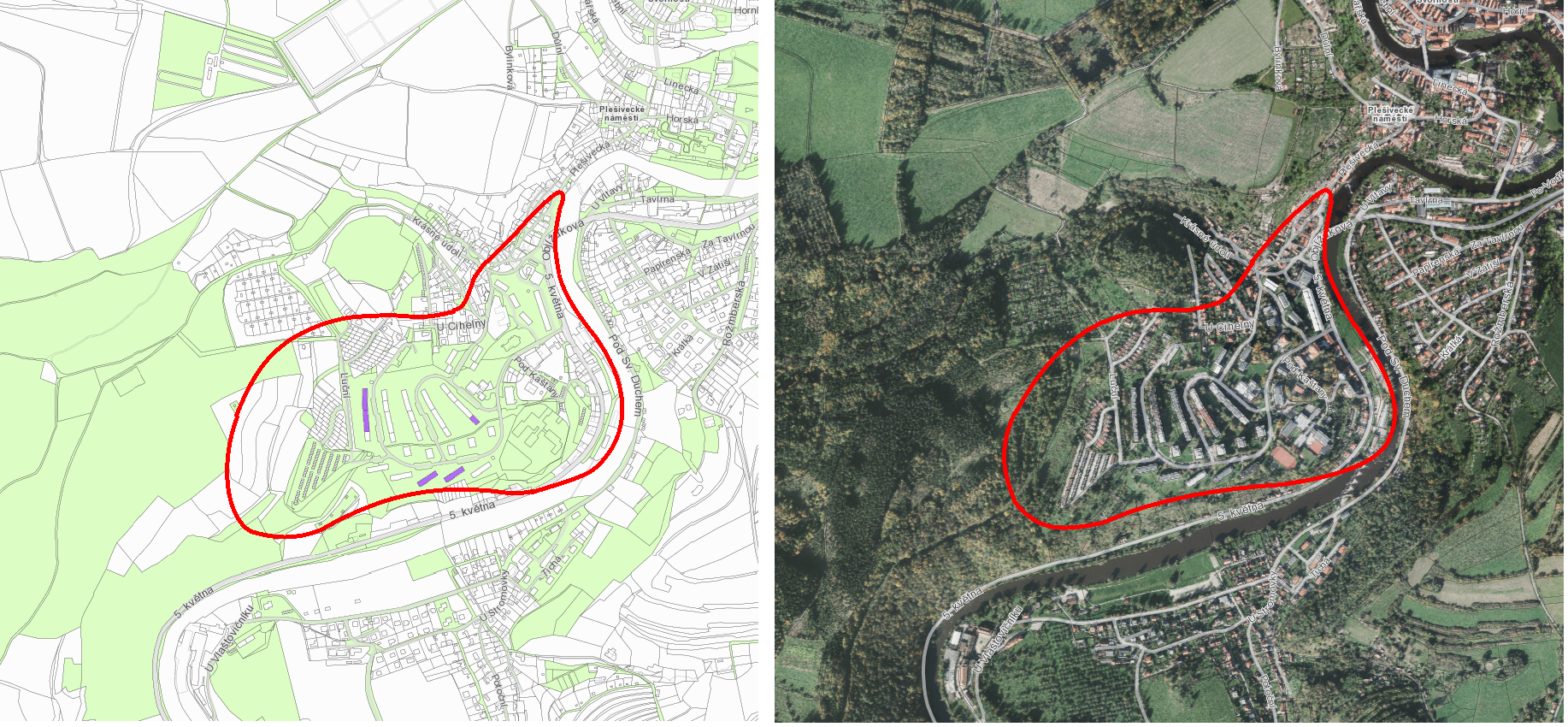 Požadavky na obsah řešení územních studií Předpokládaný rozsah spolupráce se zpracovateli ÚSVPObjednavatel předpokládá úzkou spolupráci s vybranými zpracovateli ÚSVP již při formulaci vlastního upřesňujícího zadání, které bude mmj. založeno na participaci se všemi, kteří mají na budoucí podobě veřejných prostranství zájem. Vlastní návrhové části bude předcházet zpracování potřebných projektových podkladů a doplňujících průzkumů a rozborů, které doplní údaje obsažené v územně analytických podkladech v rozsahu potřebném pro zpracování návrhu ÚSVP. Na jejich základě zpracovatel aktualizuje problémový výkres a to v rozsahu řešeného území a upřesní problémy k řešení. Po jejich předání mohou být pořizovatelem ve spolupráci s objednavatelem (do 30 dnů od převzetí) upřesněny požadavky na řešení ÚSVP. Stanovení podrobnosti s ohledem na účel ÚSVPÚzemní studie budou zpracovány jako podrobný materiál, stanovující prostorové uspořádání a funkční využití veřejných prostranství, včetně doporučení hlavních zásad utváření pro jejich bezprostřední okolí. Z pohledu míry zpracovaného detailu budou řešit uspořádání ploch (včetně materiálu povrchu), detailní koncepci zeleně, rozmístění prvků drobné architektury, mobiliáře a potřebného technického vybavení, popřípadě úpravu nebo odstranění informačních a reklamních zařízení. Všechny územní studie a zejména ÚSVP městské části Domoradice, budou obsahovat podrobný návrh řešení dopravní a technické infrastruktury. Součástí dokumentů bude také podrobný textový popis, tabulka ploch s výměrami a materiály povrchů, seznam skladeb konstrukcí a tabulkový výpis volného i zabudovaného vybavení exteriéru (mobiliáře) s popisem a fotografiemi/vizualizacemi prvků. V textovém popisu bude popis architektonického řešení, konstrukčního řešení, zpřesněný odhad nákladů, popis technického a technologického vybavení, popis úprav okolních ploch dle rozsahu řešeného území, podrobné zhodnocení staveniště, seznam potřebných průzkumů a rozborů a podmiňujících či souvisejících investic a stavebních akcí, návrh členění stavby na stavební objekty umožňující etapizaci realizace.Územní studie se budou zabývat kromě podrobného řešení parteru také objekty a prvky, které prostranství vymezují, spoluvytvářejí, a také prostorovým a funkčním kontextem -širšími návaznostmi. Územní studie mohou doporučit úpravy parterů vymezující zástavby. Územní studie budou zpracovány v souladu s platným Územním plánem obce Český Krumlov. Územní studie budou zpracovány v podrobnosti, která umožní pokračovat na jejím podkladě ve zpracování dalších stupňů projektové dokumentace. Požadavky na formu obsahu a uspořádání textových a grafických částí územních studiíÚzemní studie budou obsahovat textovou a grafickou část.Textová část bude obsahovat zejména: základní údaje o ÚSVP,vymezení řešeného území,koncepci uspořádání veřejného prostranství analytická část (včetně vyhodnocení podkladů, případných doplňujících průzkumů a rozborů, současného stavu, majetkoprávních vztahů)širší vztahy (systém veřejných prostranství, zelená infrastruktura v sídle kompoziční vztahy, průhledy, pohledy, …)podrobné architektonicko-urbanistické řešení (popis návrhu, včetně řešení zeleně, způsobu odvodnění ploch a vsakování srážek, bezbariérového řešení, …), architektonicko-stavební řešení veřejného prostranstvíarchitektonicko-stavební řešení parteru (zejména materiálové řešení) vybavení veřejného prostranství, drobná architektura, mobiliář koncepce objektů vymezujících veřejné prostranství nebo se nacházející uvnitř veřejného prostranstvíanalytická část základní koncepce objektů regulace objektů (funkční využití, prostorové uspořádání, přístupnost a využití přízemí, …) řešení dopravní infrastrukturypodrobné řešení dopravní infrastruktury ve vazbě na architektonicko-urbanistické řešení řešení technické infrastrukturypodrobné řešení technické infrastruktury ve vazbě na architektonicko-urbanistické řešení vyhodnocení souladu ÚSVP s platným ÚPO,vyhodnocení souladu navrženého řešení s obecnými požadavky na užívání území,údaje o počtu listů a počtu výkresů ÚSVP.podklad pro prezentaci (plakát, leták, webová prezentace apod., který bude využitelný pro prezentaci politické reprezentaci, veřejnosti, …)V textové části bude podrobně popsáno navrhované řešení včetně jeho odůvodnění.Textová část může být dle potřeby doplněna tabulkami a kartogramy, kartodiagramy či dalšími tematickými mapami s údaji doplňujícími a charakterizujícími navržené řešení.Grafická část bude obsahovat zejména: Širší vztahy (s vymezením řešeného území) –1:2000Ortofotomapa (s vymezením řešeného území) –1:200Výkres problémů (na základě aktuálního stavu) –1:200 Hlavní výkres (návrh) –1:200Tj. syntetický návrhový výkres. Míra podrobnosti a znázornění prvků závisí na složitosti řešeného území, resp. navrhovaného řešení. Ve složitějších případech může být rozložen do více výkresů. Základem výkresu je návrh architektonicko-urbanistického řešení - funkčního a prostorového návrhu, řešení problematiky zeleně a koncepce dopravy, není-li některé řešení součástí vlastního výkresu. Hlavní výkres bude zohledňovat zejména plochy znázorňující koncepci funkčního a prostorového řešení, resp. provozního režimu a vymezení ploch dle použitých materiálů.Výkres zeleně –1:200Výkres architektonicko-stavebního řešení, vč. dopravní a technické infrastruktury –1:200(výkresy řešení dopravní a technické infrastruktury mohou být samostatné)Řezy, případně řezopohledy –1 : 200Detaily řešení parteru, drobných objektů a mobiliáře –1:20 VizualizaceS ohledem na přehlednost navrhovaného řešení je možné jednotlivá měřítka v rámci vlastního upřesňujícího zadání územních studií upravit. Grafická část může obsahovat další výkresy či schémata dle potřeby.Předpokládá se odevzdání souhrnného dokumentu, který bude vhodně kombinovat grafickou a textovou část do srozumitelného celku. Dokument může být členěn podle jednotlivých fází postupu zpracování.  V grafické části budou jednoznačně odlišeny vstupní informace mapového podkladu, které tvoří nezbytné pozadí, od návrhu a jednoznačnou symbolikou bude odlišen současný stav a návrh řešení.Všechny ÚSVP budou zpracovány nad mapovým podkladem katastrální mapy.Všechny ÚSVP budou odevzdány v 8 vyhotoveních v tištěné podobě a ve 4 vyhotoveních v elektronické podobě na datovém nosiči:Textová část ve formátu DOC, PDF, XLSGrafická část:nativní geografická data budou odevzdána buď ve formátu SHP nebo ve formátu DWG či DGNvýkresy v elektronické podobě budou odevzdány ve formátu MXD (v případě dat v SHP) nebo  ve formátu DWG či DGN a rovněž ve formátu PDF a georeferencovaný TIFF tisková a elektronická podoba jednotlivých výkresů bude totožná Další požadavkyÚzemní studie budou v průběhu zpracování konzultovány s pořizovatelem, objednatelem, příslušnými dotčenými orgány a institucemi a vlastníky, správci či provozovateli dopravní a technické infrastruktury.Analytická fáze - Vlastní návrhové části bude dále předcházet důkladná analytická část, která bude zahrnovat zejména: základní analýzu řešeného území (širší vztahy, prostorová analýza, analýza parteru, vybavenost, technická infrastruktura, majetkoprávní vztahy), zhodnocení významných dřevin a zeleně v území vlastního sídliště, zpracování sociodemografické analýzy, prostorovou SWOT analýzu. Na jejich základě zpracovatel vyhotoví problémový výkres a to v rozsahu řešeného území a upřesní problémy k řešení. Po jejich předání mohou být pořizovatelem ve spolupráci s objednavatelem (do 30 dnů od převzetí) upřesněny požadavky na řešení územní studie. Předpokládaný harmonogram pořízení územních studiíAnalytická část  - do 3 měsíců od zaslání písemné výzvy k plnění veřejné zakázky doplňující průzkumy a rozbory spoluúčast na úvodní diskusi s občany spolupráce při formulaci upřesňujícího zadání - požadavky dané tímto zadáním budou dále upřesněny na základě analytické fazekoncept řešení území a diskuse s veřejností Hrubopis -  do 4 měsíců od předání připomínek k analytické částikoncept řešení území a diskuse s veřejnostíČistopis  -  do 3 měsíců od předání připomínek ke zpracovanému hrubopisukoncept řešení území a diskuse s veřejností